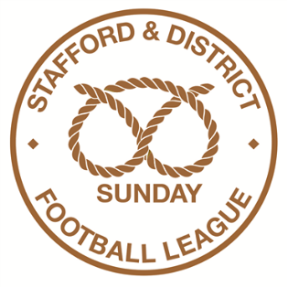 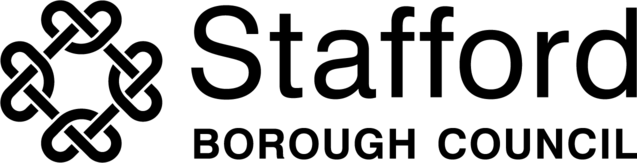 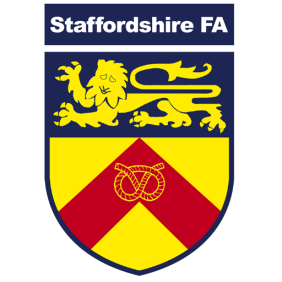 Friday Night FootballvllOverview of the Format, Rules & FeesFormat:Central venue 3G pitch (Stafford Town FC)8 teams playing in the leagueTeams will play each other twice in the league, plus a cup & shield competitionTeams will play on average every other week, two games a monthKick-off times will be 7.15pm and 8.30pmTeams can have an unlimited size squadMinimum age to play is 16FA qualified referee will officiate all gamesRules:60-minute games (30 minutes each way)Repeated SubstitutionsSin-bin rule in place rather than yellow cards (6 minutes, 10% of playing time)All other rules will follow 11v11 Laws of the Game and FA Standard Code of RulesEquipment:Shin guards must be worn by all players.Recommended footwear for 3G surface: moulded studs, non-metal screw-in studs and astroturf trainers. Blades, metal studs and flat sole trainers are not recommended.Teams to provide their own strip. In the event of a colour clash, a set of bibs will be provided for the away team on the fixture list.Each team will be supplied with a Nike match ball, to look after throughout the season.Fees and Insurance:Match fee = £50.00 per team per game (less than £5 per player).Deposit = £50.00 (fully-refundable). Teams will lose their deposit if they withdraw from a fixture. FA Affiliation/Insurance/Match Ball = £50.00. Staffordshire FA will organise the insurance on behalf of all of the teams via insurance providers Sportsguard. This will be the same level of insurance cover that all Sunday teams receive. Summary = £100.00 at the start of the season (£50.00 is refundable), then £50.00 per game. 